VAS – Läkemedel NCS – Vätskebalans Hitta i dokumentetSyfteInledningVätskebalanslistaRapportera in värdeSökningSummatermerBlodprodukterUtskriftUppdaterat från föregående versionSyfteDenna manual beskriver hur du går tillväga för att hantera Vätskebalans i NCS. Vätskebalansen är en universalmall som visar inrapporterade värden oavsett vårdtillfälle, organisatorisk enhet eller rapportmall. 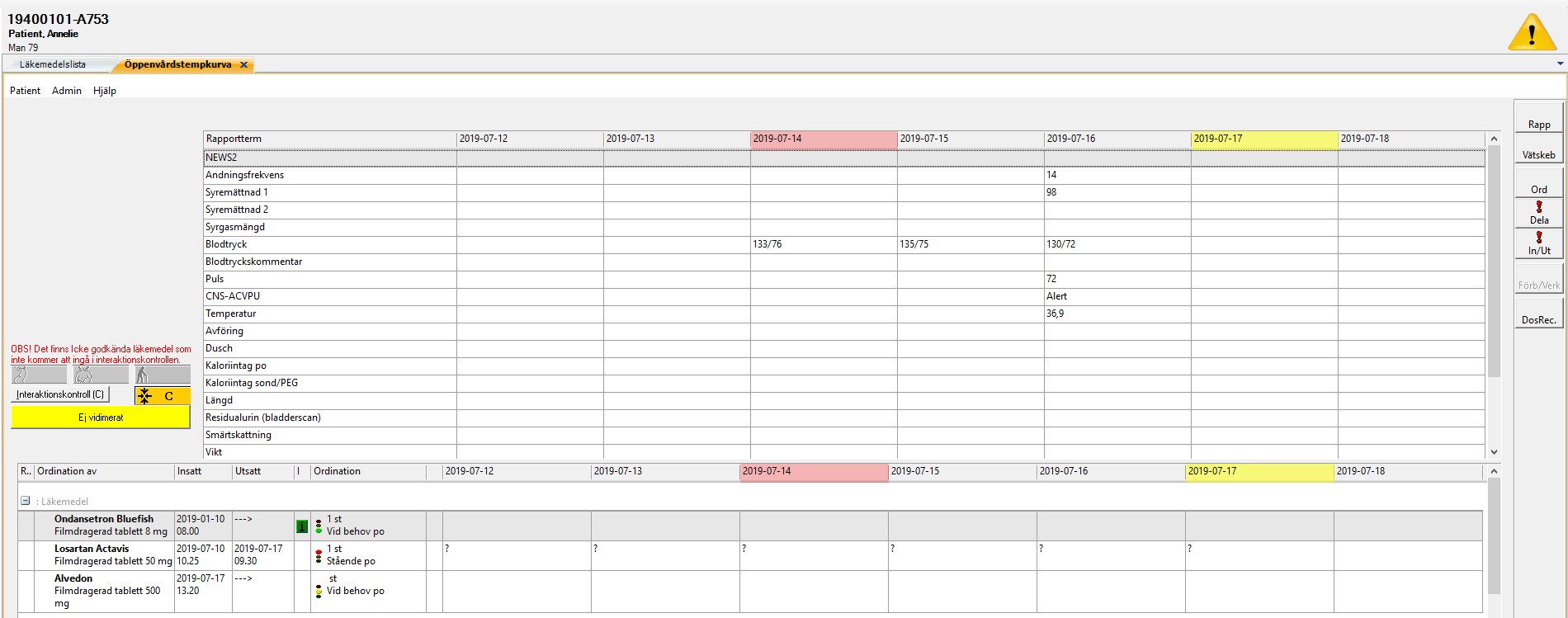 InledningVätskebalanslistaRapportera in värdeSökningSummatermerBlodprodukterUtskriftVälj patient i VAS, därefter NCS.Dagvårdslistan: För att öppna upp NCS-Dagvårdslista krävs ett bokat dagvårdsbesök i VAS. Dagvårdslistan öppnas via Integrationer i VAS. Öppenvårdstempkurvan: Öppnas upp via NCS-Läkemedelslista ÖV via fliken Mina funktioner.Ordinationslista SV: För att öppna upp Ordinationslista SV finns flera vägar; Öppna via Patientliggaren SV54. Öppna via Vårdtillfällesöversikten i VAS SV18. Öppna via integrationer i VAS.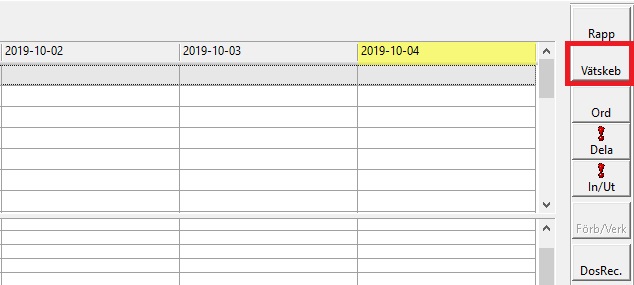 Öppna dialogen Vätskebalans genom att klicka på knappen Vätskeb i Tempkurvan.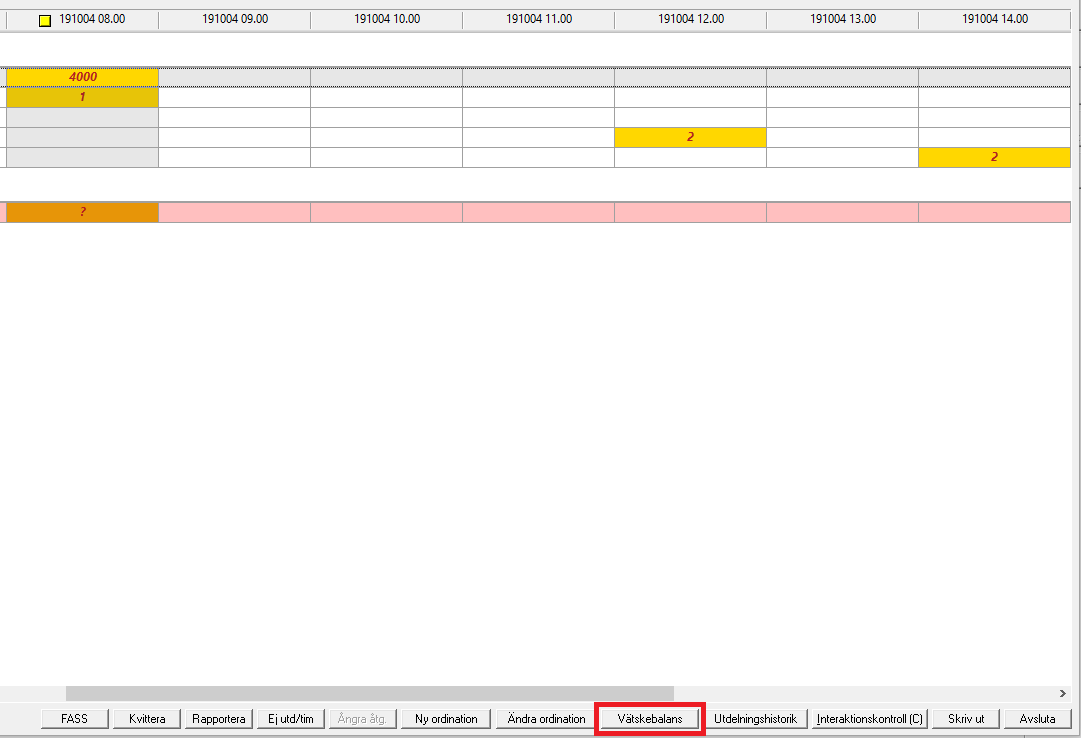 Dialogen kan även öppnas via knappen Vätskebalans i Utdelningslistan.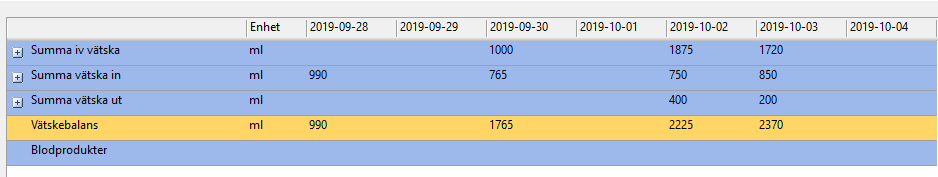 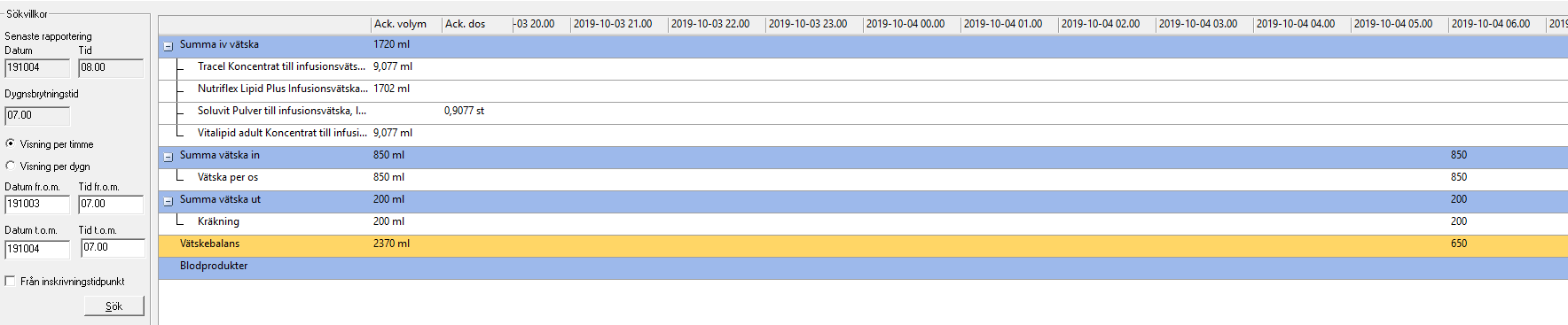 I Vätskebalanslistan visas aktuell patients vätskebalans per dygn alternativt per timme, vad som visas initialt styrs av Användarinställningen.Vätskebalansen räknas från 07.00-06.59. 
Inga värden kan rapporteras in härifrån, det görs i dialogen Rapport på Tempkurvan samt dialogen Rapportera Infusion. Öppna dialogen Rapport genom att klicka på knappen Rapp som finns  i knappmenyn till höger i de olika listorna.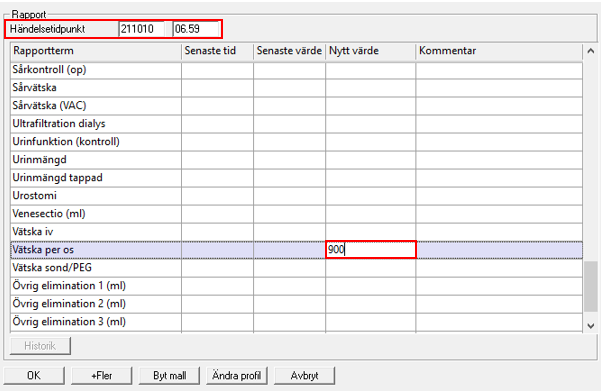 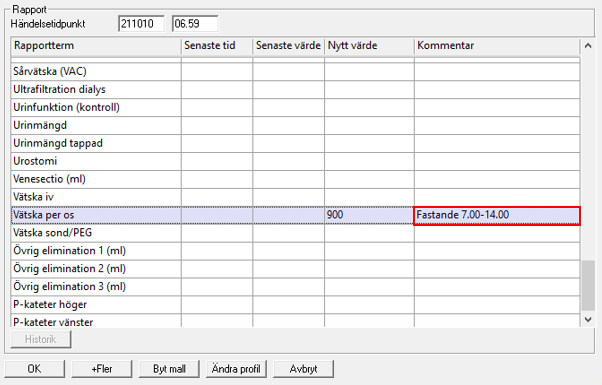 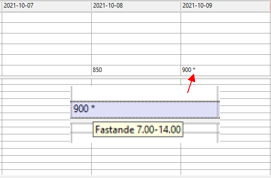 Ange korrekt händelsetidpunkt, datum och klockslag, samt exempelvis dygnsvätska per os, i rutan Nytt värde. 
Tryck OK för att spara. Vid varje rapportterm kan eventuell Kommentar anges i fritext.Mätvärden med kommentar visas med asterix (*), via tooltip presenteras kommentaren i sin helhet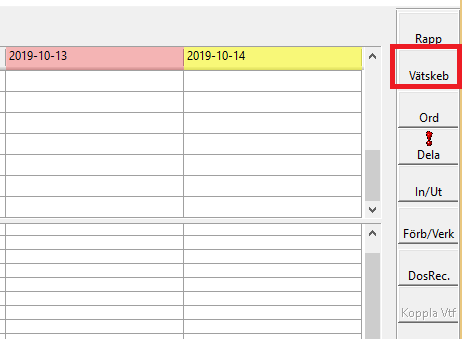 För att se Vätskebalans, öppna dialogen Vätskeb.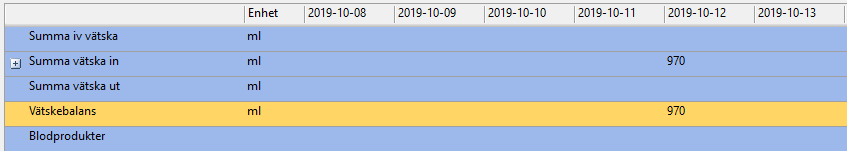 Nu presenteras värde i Vätskebalanslista.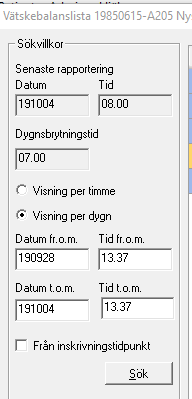 Till vänster finns sökvillkor. Ändra i fälten för Datum och tid fr.o.m./t.o.m. Uppdatera Sökvillkoren genom att klicka på Sök.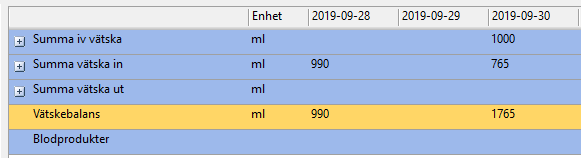 Summa iv; När en Ordination har markerad kryssruta Inkl i vätskebalansen och är rapporterad, inkluderas och summeras den i fältet Summa iv. 
Summa vätska in; Visar och summerar manuellt inrapporterade In-termer t.ex. per os. 
Summa vätska ut; Visar och summerar manuellt inrapporterade Ut-termer t.ex. urin. 
Vätskebalans; Visar skillnaden mellan summa vätska in och summa vätska ut.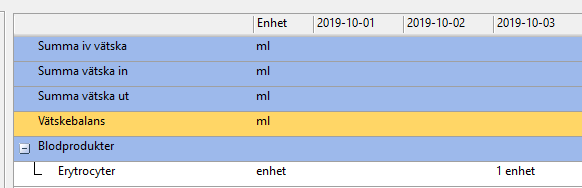 Om man vid ordination valt att inkludera blod i vätskebalansen, visas detta under Summa iv och ingår i summeringen. 
Om blod ordinerats som Enhet visas det i under Blodprodukter men ingår inte i summeringen.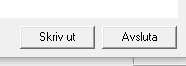 För utskrift välj Skriv ut. Utskrift sker utifrån vald visning.Uppdaterat från föregående versionMindre textändringar 